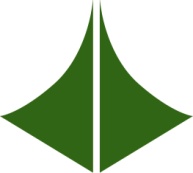 北海道高等学校文化連盟第40回全道高等学校図書研究大会開催要項テーマ　「リラの花かおる街で　少年よ本を抱け」１  主　       催　　北海道高等学校文化連盟２  主　       管　　北海道高等学校文化連盟図書専門部　北海道高等学校文化連盟石狩支部３  後　       援　　北海道教育委員会　（公財）一ツ橋文芸教育振興会　　北海道新聞社　　　　　      北海道学校図書館協会　札幌市教育委員会４  協　       力　　北海道立文学館　札幌市中央図書館　北海道大学総合博物館５  代表当番校　　北海道札幌稲雲高等学校６  当  番  校　　北海道札幌南高等学校　北海道札幌真栄高等学校　北海道札幌英藍高等学校　　　　　　　　　北海道札幌国際情報高等学校　北海道恵庭北高等学校　北海道石狩南高等学校　　　　　　　　　北海高等学校  北海学園札幌高等学校　市立札幌大通高等学校７  期　       日　　平成30年10月4日（木）・5日（金）８  会　       場　　札幌市教育文化会館　市立札幌大通高等学校　北海道立文学館　札幌市中央図書館　　　　　　　　北海道大学総合博物館９  日　       程   1日目　10月4日（木）札幌市教育文化会館  市立札幌大通高等学校　北海道立文学館　他　9:00  10:00   10:20    　     12:00       13:00           　        16:00  　  17:00   ２日目　10月5日（金）札幌市教育文化会館9:00  9:20  　　　　　　　　10:50 　　  　           　12:0010  記念講演　　講師：【未定】　演題：【未定】11  分科会　　詳細は別項「分科会概要」に記載12  館報展　　札幌市教育文化会館　ホワイエ  10月4日（木） 9:00～17:00、 5日（金） 9:00～12:0013  図書館活動グランプリ2018　（略称　T-1 グランプリ 2018）10月4日（木）10:20～12：00　　会場：札幌市教育文化会館　大ホール同ポスター展 10月4日（木） 9:00～17:00、5日（金） 9:00～12:00　 会場：札幌市教育文化会館  ホワイエ14  交流会（自由参加）  10月4日（木） 16:00～17:00 他校の図書局員との交流会。 			手作りのしおり（詳細は８月に送付される事前連絡文書をご覧ください）を用意し、交換します。 15  参加料　　１校　８，０００円　※参加申し込み後のキャンセルなどによる返金はいたしません。16  参加申込・宿泊・弁当  　①平成30年７月6日（金）必着。締切厳守。　　②第40回全道高等学校図書研究大会案内資料を札幌稲雲高校HPよりダウンロードしてください。その中の「第40回全道高等学校図書研究大会　参加申込・宿泊･お弁当のご案内」の参加申込・宿泊･弁当申込専用サイトで手順に従って申し込んでください。去年と申し込み方法が違いますので、ご注意ください。　　③参加人数（生徒）は１校５名以内とします。　　④お問い合わせは以下までお願いします。日本旅行　札幌支店　教育旅行センター　担当　岡本　康佑（オカモト　コウスケ）、 坪野　友貴子（ツボノ　ユキコ）電話　011-208-0175　　　　FAX　011-208-017417  参加申込・宿泊・弁当以外のお問い合わせは、以下までお願いします。    　〒006-0026　北海道札幌市手稲区手稲本町6条4丁目１番1号   北海道札幌稲雲高等学校内　         　      北海道高等学校文化連盟第４０回全道高等学校図書研究大会事務局　　　　　　　　　　　　　  担当　松本　信也（マツモト　シンヤ）、高橋　久恵（タカハシ　ヒサエ）           　    電話　011-684-0034　　　FAX　011-684-0040受付開会式T-1グランプリ昼食・移動分科会分科会交流会館報展(～17:00)館報展(～17:00)館報展(～17:00)館報展(～17:00)館報展(～17:00)図書館担当者研修会開場記念講演講評・表彰式・閉会式館報展館報展館報展